Publicado en Madrid el 26/04/2024 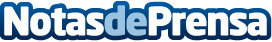 España instala menos placas solares pero el sector fotovoltaico seguirá en auge, según Evolución SolarAunque la instalación de placas solares en España ha experimentado una desaceleración en los últimos dos años, el futuro del sector solar en el país sigue siendo muy prometedor. Con el apoyo del gobierno y las condiciones adecuadas, España está bien posicionada para liderar el camino en el uso de la energía solar en EuropaDatos de contacto:Alejandro DuqueEvolución Solar659883841Nota de prensa publicada en: https://www.notasdeprensa.es/espana-instala-menos-placas-solares-pero-el_1 Categorias: Nacional Madrid Sostenibilidad Sector Energético http://www.notasdeprensa.es